様式第１号（第５条関係）平成　　年　　月　　日只見ユネスコエコパーク推進協議会　殿申請者　住　所所　属職氏名　　　　　　　　　　　　　㊞「只見ユネスコエコパーク」ロゴマークの使用について（申請）「只見ユネスコエコパーク」ロゴマークを使用したいので、下記のとおり申請します。記※使用デザイン案、事業内容等がわかる資料を添付してください。別図Ａ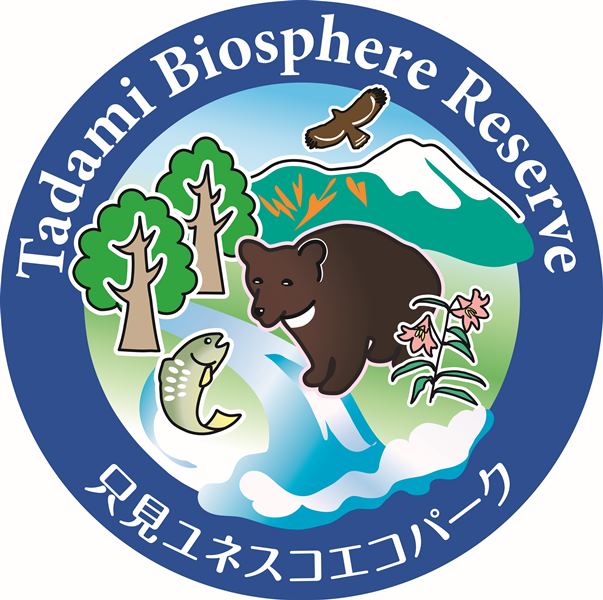 Ｂ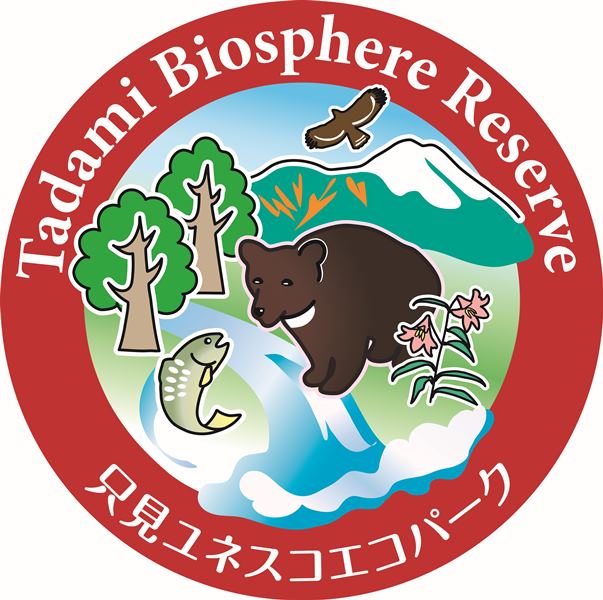 Ｃ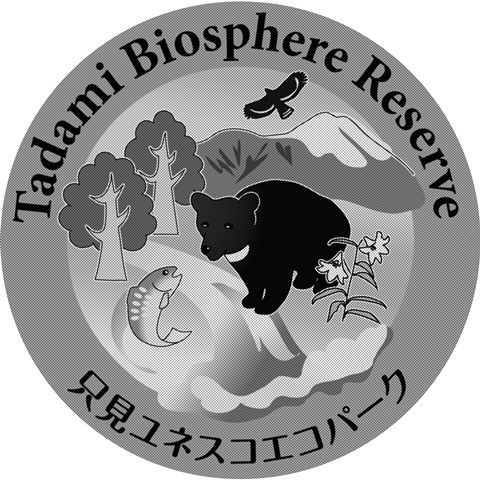 １　使用ロゴマーク　　　　　　　　　Ａ　　・　　Ｂ　　　・　Ｃ　　　　　　　　　　Ａ　　・　　Ｂ　　　・　Ｃ　２　使用目的３　使用期間　　　　年　　月　　日（　）～　　　　　年　　月　　日（　）※使用承認した年度の４月１日から起算して最大２年間とする。　　　　年　　月　　日（　）～　　　　　年　　月　　日（　）※使用承認した年度の４月１日から起算して最大２年間とする。４　使用概要５　担当者連絡先氏名氏名６　担当者連絡先役職名電話番号６　担当者連絡先E-mailＦＡＸ番号６　担当者連絡先７　備考欄